商品檢驗標識: 或  或      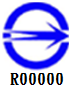 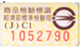 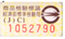 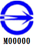 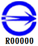 